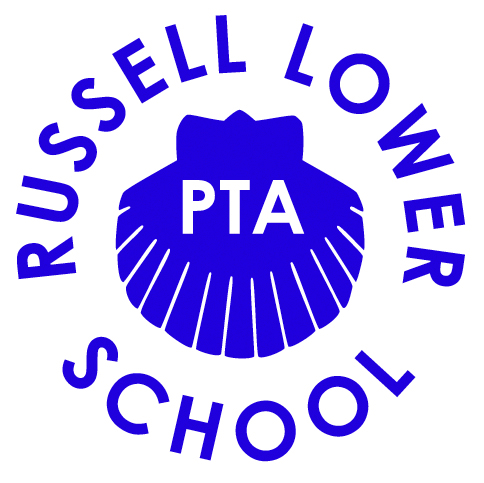 Chair’s report – AGM – Monday 13th DecemberWelcome to today’s AGM everyone, it is great that you could join us this evening. It’s also lovely to see some new faces..What a busy, but an amazing year we’ve had, two very successful disco’s, a fun and different summer event, an amazing ball and a very busy Christmas Fayre.I have been on Russell Lowers PTA since September 2015 and even though it takes up a lot of my time, I’ve loved every bit of it. I’ve made some great friendships. I have helped plan some great events, which then gave me the confidence to return to work and find a career I love.As Henry heads to middle school, I will be standing down as chair, but as you know I will be returning to Russell in  September 2021 with George and hope to continue helping such a great cause.One  thing I’ve learnt is don’t be afraid to try something new and that small mad idea, can turn into a great successful event. Another achievement this year was to finally sort the PTA shed out, I believe the shed may of sat on the PTA agenda for at least 10 years, so what an achievement, I really hope we have a new one for much needed PTA storage in 2020.I want to thank all school staff, parents and governors for their help and support over the year, without them we wouldn’t be so successful.Finally I want to thank the great PTA Team of 2019, Emily, Amy, Tracey, Catherine, Liz, Celia, Nina, Lucienne, Sandra, Sarah and Jackie you’ve really all made 2019 a fantastic success.Good luck to the new committee for 2020, I’m always at the end of the phone for any advice..Signing off for a well deserved break…Leanne ScottPTA Chair 2019